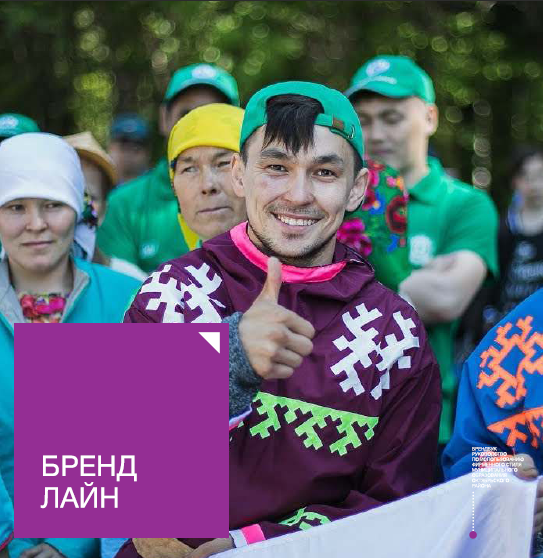 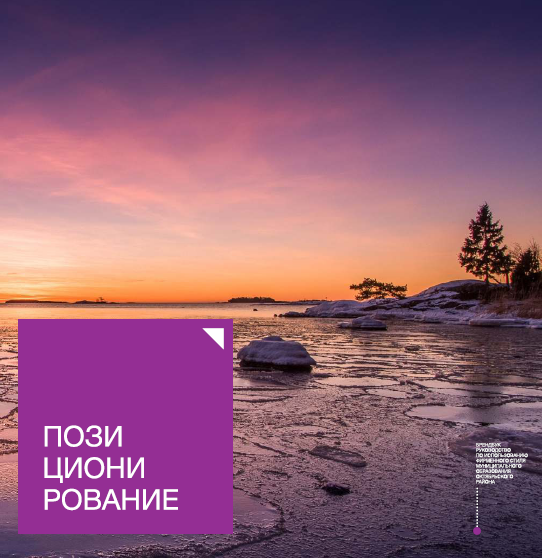 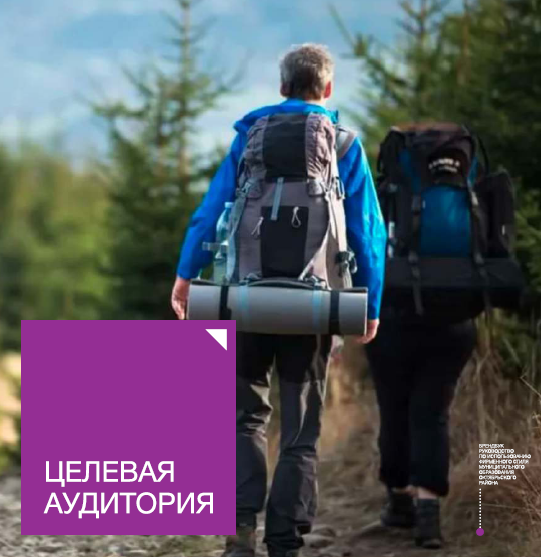 Проект: Выставки туристических продуктов Октябрьского района на базе торгового центра «Оазис Плаза» в городе Нягань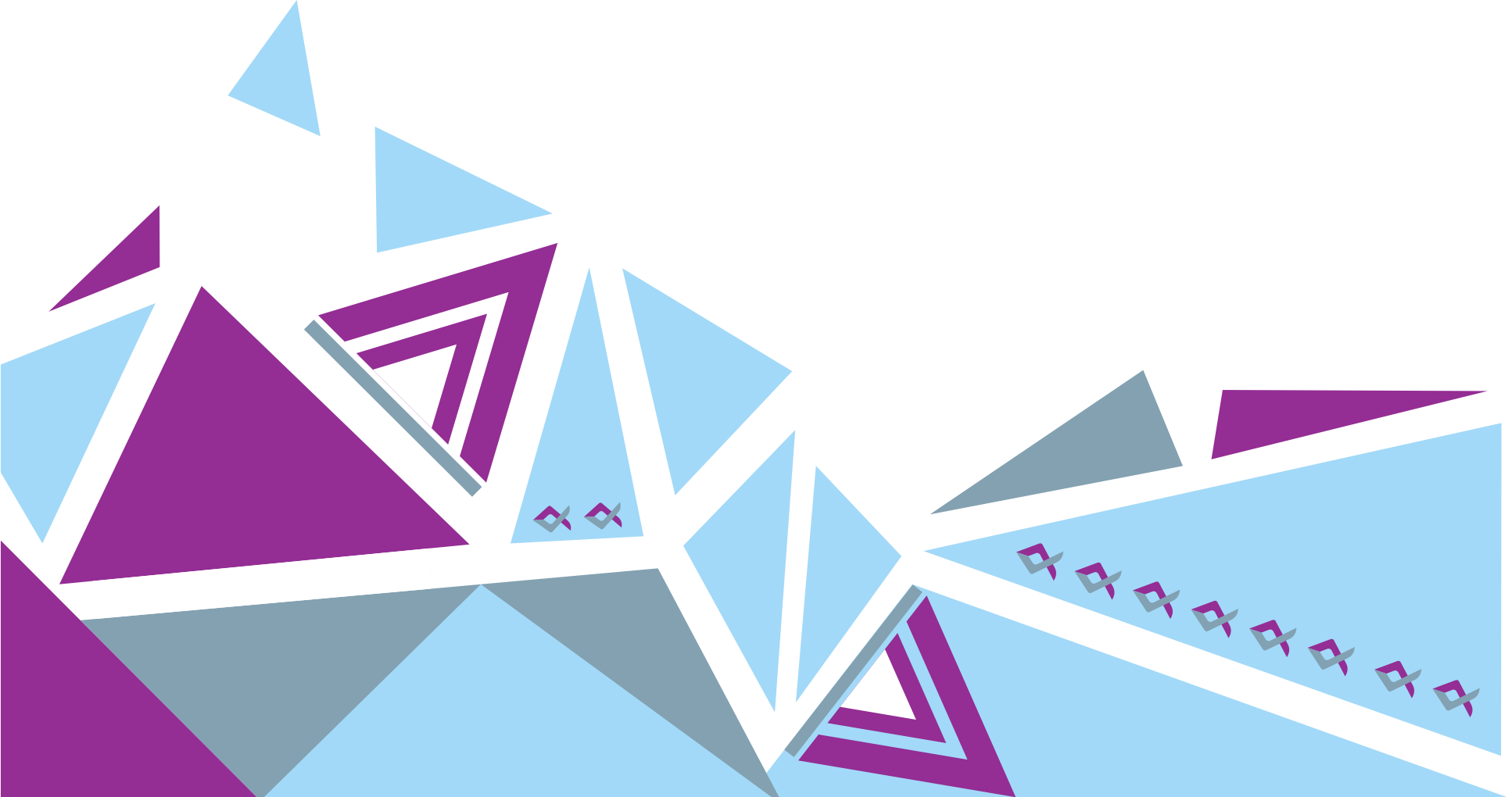 Выставочные мероприятия занимают особое место среди множества средств рекламного воздействия, так как представляют очень широкие возможности демонстрации рекламируемых изделий. Это, в свою очередь, позволяет установить прямой контакт с непосредственными покупателями и потребителями. Выставки возникли как средство публичной демонстрации различных достижений человечества, в самом начале они носили просветительский характер, информационный, но по мере развития приобрели ярко выраженную коммерческую направленность.Выставка – показ, основная цель которого состоит в просвещении публики путем демонстрации средств, имеющихся в распоряжении человечества для удовлетворения потребностей в одной или нескольких областях его деятельности или будущих перспектив.Главная причина проведения выставки – это позиционирование туристических продуктов Октябрьского района на рынке. Выставка это эффективное средство рекламы. Участник выставки, станет наиболее узнаваемым для потребителей. При помощи выставки туристические продукты займут достойное место в сознании потребителей, отличающееся от положения товаров-конкурентов. Данная практика способствует продвижению экономического, инвестиционного, туристического, культурного потенциала автономного округа и Октябрьского района на внутреннем рынке. Направлена на брендирование и повышение информированности жителей округа о туристических продуктах Октябрьского района.Будет способствовать увеличению внутреннего потока туристов, повышению привлекательности Югры и Октябрьского района для жителей и туристов, улучшению позиций Югры и Октябрьского района на внутреннем рынке. Способствует геобрендингу Югры и Октябрьского района. Способствует созданию эмоционально-позитивного образа природных и исторических особенностей округа.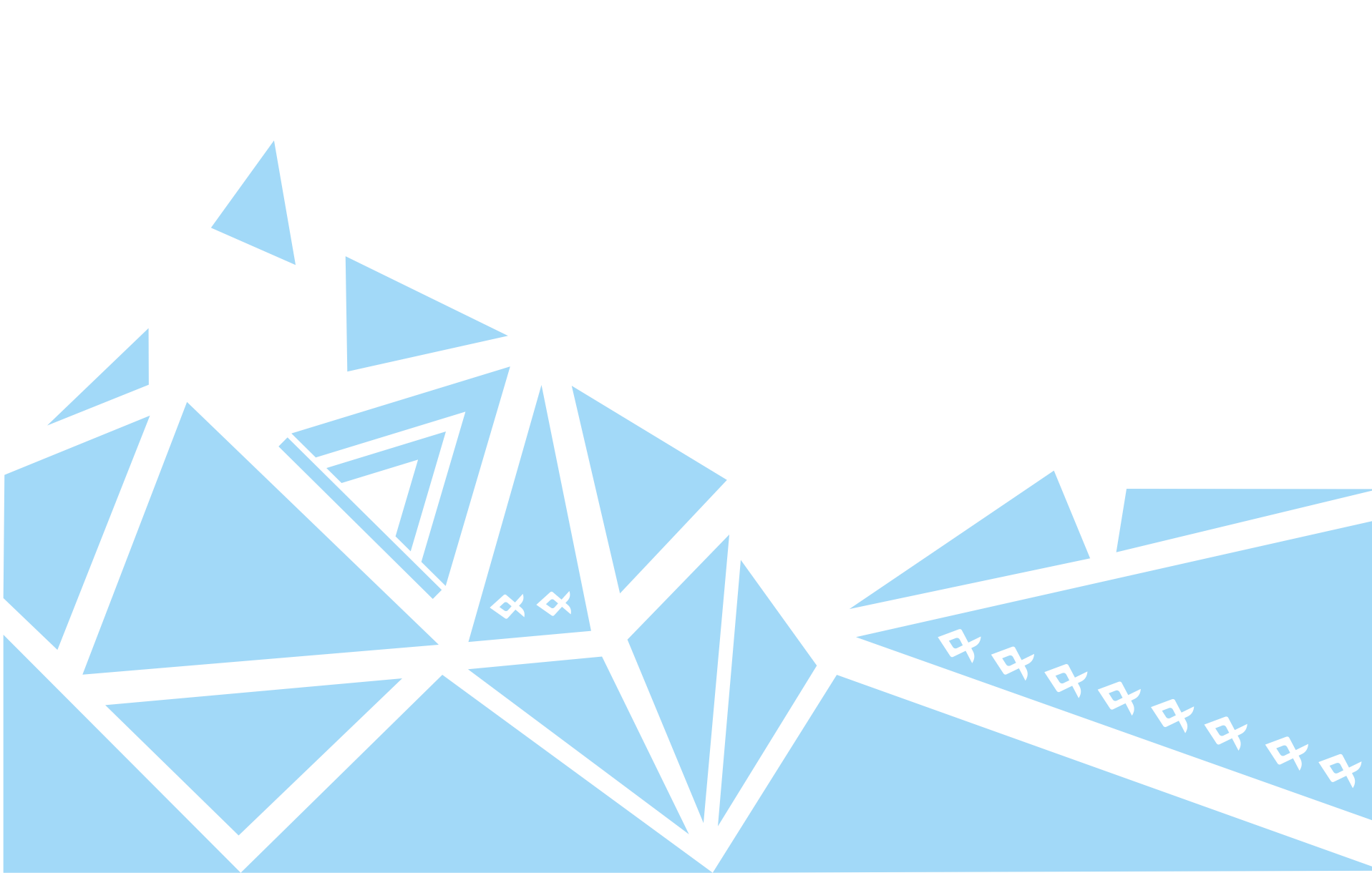 «Маркетинг как вид человеческой деятельности, направленной на удовлетворение нужд и потребностей посредством обмена Совершенно очевидно, что для того, чтобы удовлетворить эти самые нужды и потребности, требуется узнать, что же конкретно необходимо.»Филип Котлер, основатель современного маркетинга. Выставка как инструмент маркетинга в туризмеВыставка является эффективным инструментом маркетинга, где в личном контакте потребности потребителя, донести до него значительный объем полезной информации, тем самым обеспечив потенциал получения прибыли. Результат участия в выставке во многом определяется эффективностью организации и управления этим процессом. Таким образом, можно сказать, что выставка в любой отрасли, ориентирована на маркетинг. В связи с этим, рассмотрим понятие маркетинга. «Ма́рке́тинг (от англ. Marketing – в буквальном переводе с английского означает «действие на рынке», «рыночную деятельность») – это организационная функция и совокупность процессов создания, продвижения и предоставления продукта или услуги покупателям и управление взаимоотношениями с ними с выгодой для организации»Американская ассоциация маркетингаЕсли рассматривать это понятие, то можно сделать вывод о том, что маркетинг – это не только создание, реклама и продажа товаров и услуг, но еще и выгодные взаимоотношения производителя и покупателя. Согласно же определению института маркетинга Великобритании: «Маркетинг – это процесс управления, включающий в себя определение, прогнозирование и удовлетворение запросов потребителей с получением прибыли»Маркетинг отражает не только интересы потребителей, но и продавцов, и включает в себя не только стадии производства и продвижения товара и услуги, но также анализ рынка и прогнозирование его развития. Участие в выставках должно служит всем компонентам комплекса маркетинга. Современная выставка – это не только эффективное средство сбыта, это важнейшее средство коммуникаций и обмена информацией. Она связана со всеми инструментами маркетинга, поэтому участие в выставке служит достижению самых разнообразных предпринимательских целей – позволяет осуществлять одновременно и коммуникативную, и ценообразовательную, и сбытовую, и товарную политику предприятия. Выставки позволяют увидеть множество необходимых отправных точек для осуществления предпринимательской политики, ориентированной на сбыт. Именно здесь, как нигде более, становятся очевидными процессы, происходящие на рынке, виды и диапазон изменений, а также направление и темп будущего развития. Простейший анализ хода туристической выставки показывает, что этот инструмент маркетинга может повлиять на самые разнообразные функции, обладающие большим радиусом действия. Кроме того, выставка: ‒ является концентрированным зеркальным отражением туристического рынка; ‒ воспринимается как эмоциональное событие, вызывающее реакцию всех органов чувств человека и стимулирующие принятие им решения о приобретении услуги; ‒ обеспечивает и увеличивает обозримость туристического рынка; ‒ позволяет прояснить ситуацию на рынке; ‒ открывает доступ к новым рынкам;‒ позволяет установить прямую зависимость между ценой и качеством. Все это подчеркивает значимость роли туристических выставок среди инструментов маркетинга в туризме. Каждое выставочное мероприятие представляет собой действенный инструмент маркетинга, помогающий: ‒ выполнить анализ динамики своих продаж и заново оценить выбранную сбытовую политику; ‒ определить свою позицию на рынке, включая величину охватываемого рыночного сегмента и собственную устойчивость в нем; ‒ позаимствовать ценные экономические идеи и решения у конкурентов, действия которых на выставке максимально прозрачны; ‒ увидеть общие тенденции в конкуренции близких и/ или аналогичных товаров. В рамках реализации данного проекта полируется организация и проведение выставки туристического продукты Октябрьского района. Категория потребителей проекта: представители туристической индустрии Октябрьского района, жители Октябрьского района, жители других муниципальных образований ХМАО-Югры.Цель проекта: создание эффективных условий для информирования жителей ХМАО-Югры о туристических продуктах Октябрьского района и привлечение туристического потока на территорию Октябрьского района с использованием бренда «Октябрьский район – Здесь все настоящее!»В рамках проекта планируется подготовка информационно выставочной экспозиции и проведение выставки на территории торгового центра в городе Нягань.Показатели качества: Выставку посетят 10000 человек.Объем услуги: Продолжительность мероприятия 3 дня.Этапы работы: В рамках подготовительного этапа планируется осуществить сбор и подготовку информации о туристических продуктах Октябрьского района. Разработать дизайн  и выпустить  печатную информационную продукцию (все листовки и буклеты планируется выпустить в едином стиле с учетом рекомендаций брендбука Октябрьского района)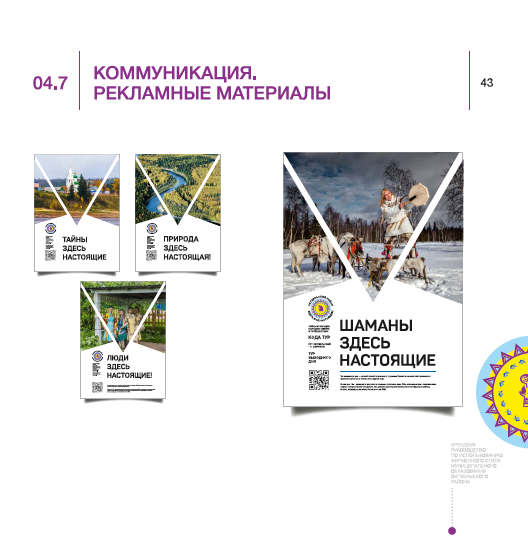 Планируется размещение информации о туристических продуктах на сайте АНО РЦ «Зимнее Алешкино», с подключением бесплатной Google Рекламы с использование Google Ad Grants.АНО РЦ «Зимнее Алешкино с 15 августа 2021 года является обладателем Ad Grants от компании Google, что позволяет некоммерческой организации размещать рекламу в Google Поиске на сумму до 10 000 долларов США в месяц. В рамках данного проекта планируется рекламирование туристических продуктов с помощью рекламы в Google с использованием средств гранта. Планируется изготовление необходимых конструкций для выставочного павильона: Деревянная ширма с надписью «Октябрьский район»;Этажерка в виде прозрачных кубов;Тумба-ресепшн.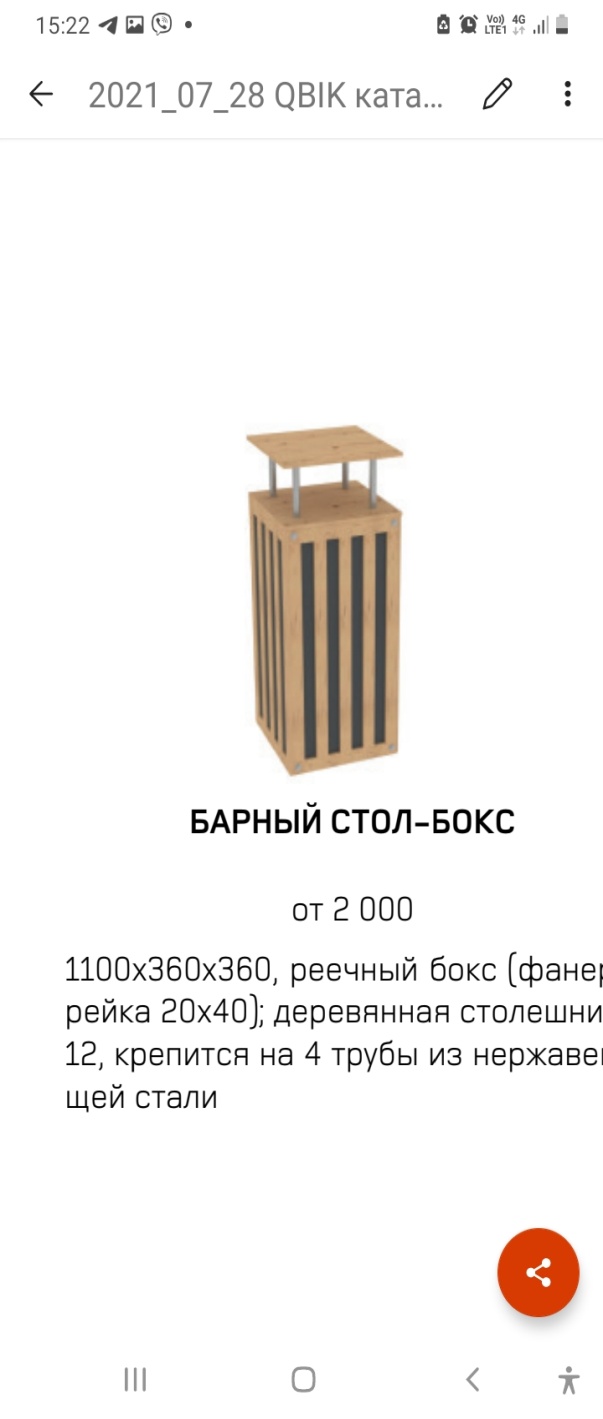 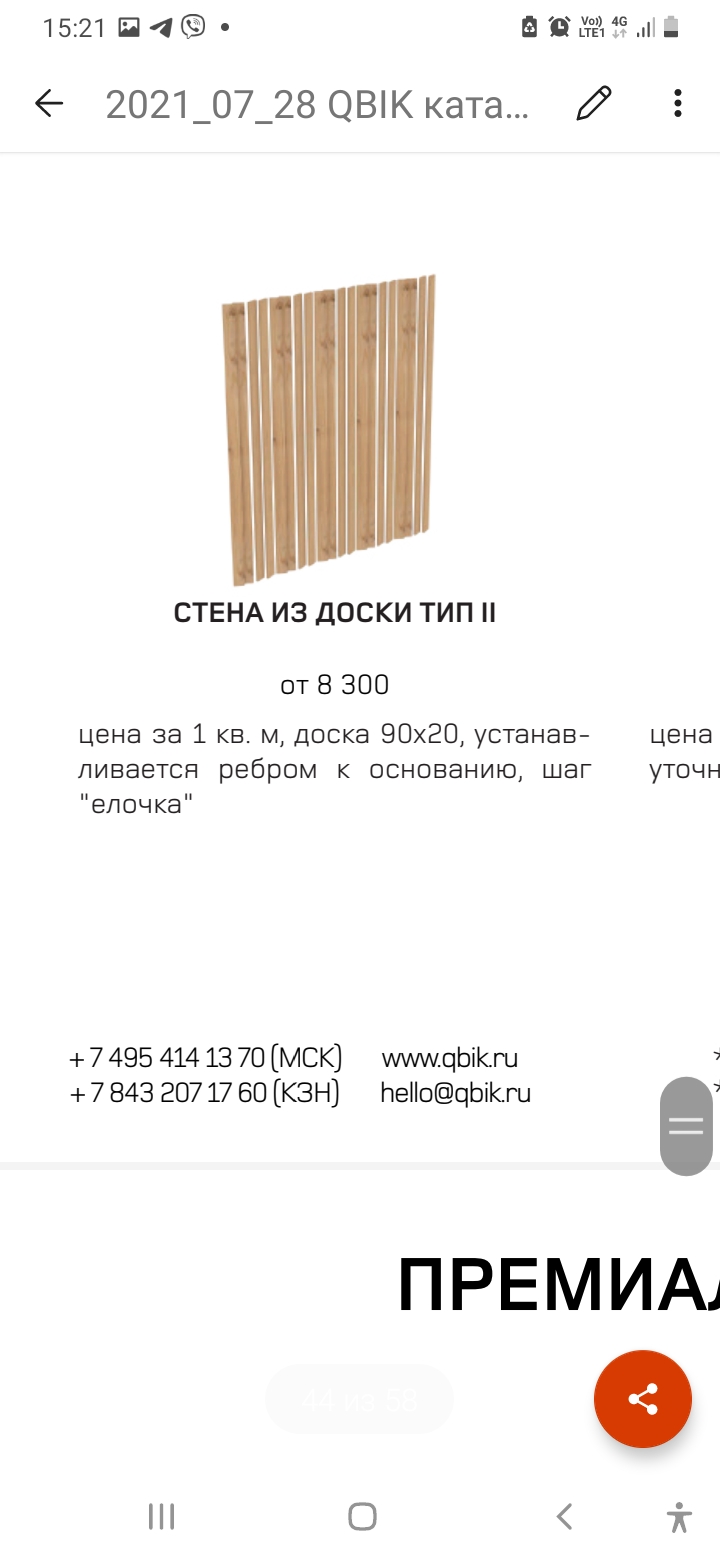 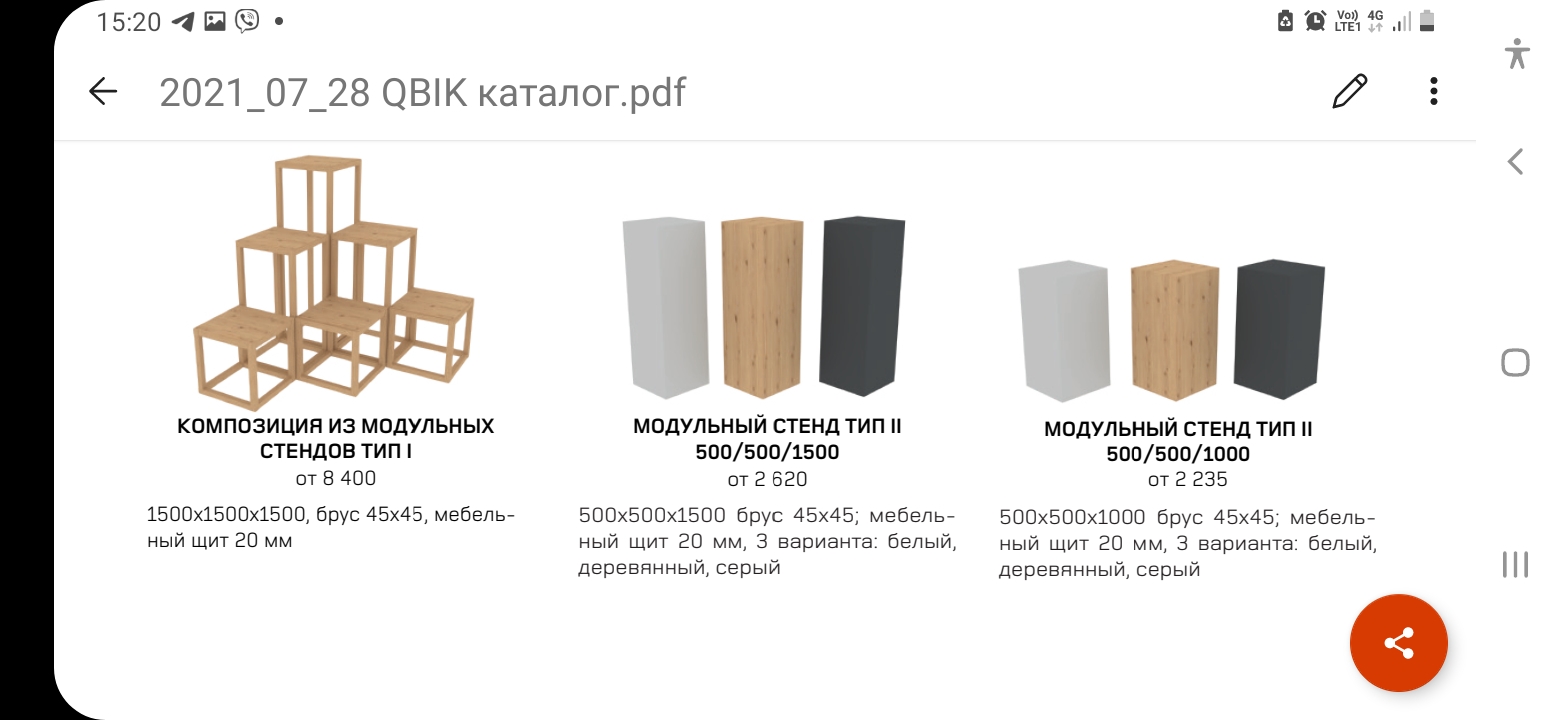 Данные конструкции в дальнейшем можно будет использовать на районных мероприятиях и аналогичных выставках. В рамках проекта планируется подготовка волонтеров к проведению выставки и приобретение формы для работы волонтеров на выставке.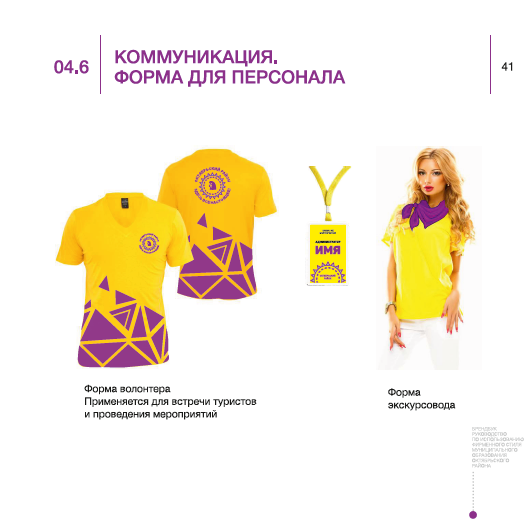 Информация о выставке будет опубликована на сайте АНО РЦ «Зимнее Алёшкино», на страницах в социальных сетях организации и в СМИ. В рамках основного этапа работы выставки планируется возведение выставочного павильона в ТЦ «Оазис Плаза», и непосредственная работа выставочной экспозиции. Работа волонтеров на выставке предполагает рекламирование и информирование посетителей выставки о туристических продуктах Октябрьского района.Во время заключительного этапа планируется подведение итогов выставки и распространение информации в СМИ.В результате реализации проекта: Выставку посетят 10000 человек. Данная выставка будет способствовать повышению информированности среди жителей и гостей города Нягань о туристических продуктах Октябрьского района. Продвижение экономического, инвестиционного, туристического, культурного потенциала автономного округа и Октябрьского района на внутреннем рынке. Позиционирование туристических продуктов Октябрьского района под единым брендом.